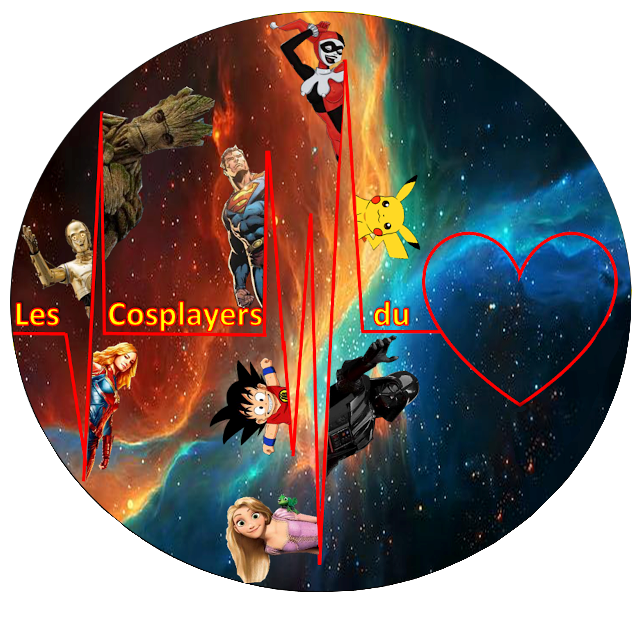        Catégorie « Individuel »				               Catégorie « Groupe »        Concours fermé aux mineurs 	Concours ouvert à d’éventuels mineurs encadrés et sous la responsabilité exclusive de candidats majeurs. * 					 NOM-PRENOM (pour un groupe, limité à 10 membres maximum, indiquer tous les membres du groupe et choisir le référent) : ......................................................................................................................................................................................................................................................................................................................................Pseudo / Nom du groupe : ........................................................................................................................Référent (seulement pour les groupes) : ...................................................................................................................................................................Adresse : ......................................................................................................................................................................................................................................................................................................................................Code Postal : ............................................ Ville : ......................................................................................Téléphone : ...................................................................................................................................................................Courriel : ...................................................................................................................................................................Date de naissance : ...................................................................................................................................................................Nom du (ou des) personnage(s) et titre de l’œuvre d’où il(s) est/sont issu(s) : ......................................................................................................................................................................................................................................................................................................................................Description du (ou des) costume(s), explications, croquis, accessoires utilisés ... (Joindre une (ou plusieurs) image(s) du personnage cosplayé) : ............................................................................................................................................................................................................................................................................................................................................................................................................................................................................................................................................................................................................................................................................Je certifie que mon/nos costume(s) est/sont « fait(s) maison » : 		Partiellement						EntièrementIntentions de prestation scénique (vidéo, bande-son, chorégraphie, mise en scène théâtralisée, texte...) : ......................................................................................................................................................................................................................................................................................................................................Durée de la prestation (se référer au règlement) : ……………………………………………………………………………….Commentaire libre : ……………………………………………………………………………………………………………………………………………………………………………………………………………………………………………………………………………………………………………………………………………………………………………………………………………………………………………………………………………………….Je m’engage (au nom du groupe) à participer au concours de Cosplay organisé par l'association Magic Universe of Cosplayers le 04 Juin 2022. Je reconnais (au nom du groupe) avoir pris connaissance du règlement et m’engage à en respecter les termes. La participation au présent concours est subordonnée à l’acceptation intégrale des règles du concours.*	Les mineurs éventuellement présents dans le groupe candidats sont autorisés à concourir dans le groupe concerné, en étant assurés et sous la responsabilité exclusive de leur représentant légal. L’organisateur du concours décline toute responsabilité en la matière.Fait à : ....................................................................................... Le : ......................................................Signature :